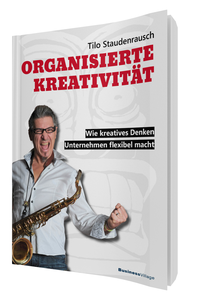 Tilo Staudenrausch
Organisierte KreativitätWie kreatives Denken Unternehmen flexibel macht
1. Auflage BusinessVillage 2017 
232 Seiten
ISBN 978-3-86980-400-224,95 Euro
Pressematerialien:  http://www.businessvillage.de/presse-1014Der Wandel in Gesellschaft und Wirtschaft vollzieht sich immer schneller. Das stellt Unternehmen vor ganz neue Aufgaben: Innovation und Kreativität müssen die Labore und Tüftlerstuben verlassen; sie müssen auf allen Ebenen praktiziert werden. Dabei stoßen Unternehmen mit konventionellen Modellen zunehmend an ihre Grenzen. Doch die Methode, mit der Innovationen und Kreativität Alltag werden, gibt es nicht. Innovation braucht Kreativität im System.  Aber welche Rahmenbedingungen fördern Kreativität? Wie kann jeder seine vielfältigen Begabungen und Eigenschaften einbringen? Welche Voraussetzungen braucht eine kreative Organisation?
Tilo Staudenrauschs Buch gibt Antworten auf diese Fragen. Es geht um unsere Kreativität im Denkprozess, um laterales Denken, um Verwirrte und Verbohrte. Er beschreibt, wie wir Kreativität entfesseln, sie nutzen und im Alltag implementieren. Denn erst wenn keine Geistesblitze unbeachtet bleiben und wenn Denkverbote fallen, entwickeln wir genug Volatilität, um für die zukünftigen, weitgehend ungekannten Aufgaben gewappnet zu sein.Der AutorSeine süddeutsche Heimat ist geprägt von Unternehmen, die dem wachsenden Druck sich verändernder Märkte ausgesetzt sind. Seit über 25 Jahren begleitet er Führungskräfte unterschiedlichster Branchen. Auch in seinen Key-Notes zeigt der Rockabilly-Prof, wie sich aus scheinbar unvereinbaren Versatzstücken neue innovative Ideen umsetzen lassen.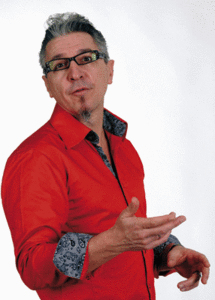 www.tilostaudenrausch.deÜber BusinessVillage BusinessVillage ist der Verlag für die Wirtschaft. Mit dem Fokus auf Business, Psychologie, Karriere und Management bieten wir unseren Lesern aktuelles Fachwissen für das individuelle und fachliche Vorankommen. Renommierte Autoren vermitteln in unseren Sach- und Fachbüchern aktuelle, fundierte und verständlich aufbereitete Informationen mit Nutzwert.PresseanfragenSie haben Interesse an honorarfreien Fachbeiträgen oder Interviews mit unseren Autoren? Gerne stellen wir Ihnen einen Kontakt her. Auf Anfrage erhalten Sie auch Besprechungsexemplare, Verlosungsexemplare, Produktabbildungen und Textauszüge. BusinessVillage GmbH
Jens Grübner
Reinhäuser Landstraße 22  
37083 GöttingenE-Mail: redaktion@businessvillage.de
Tel: +49 (551) 20 99 104
Fax: +49 (551) 20 99 105-------------------------------------Geschäftsführer: Christian HoffmannHandelsregisternummer: 3567Registergericht: Amtsgericht Göttingen